Муниципальное казенное дошкольное образовательное учреждение«Детский сад №12 г. Киренска»ПаспортI младшей группы «Смайлики» (1-2 года)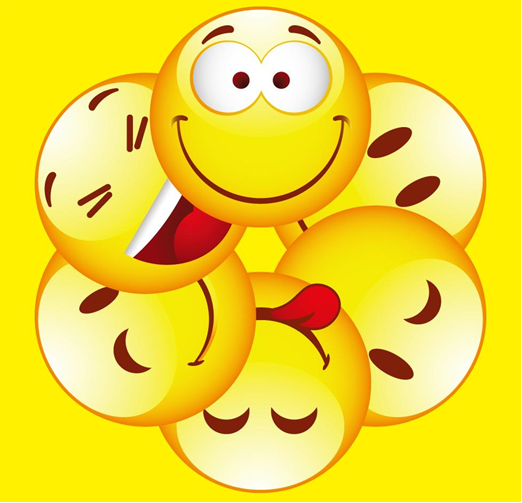 г. Киренск2023г.СодержаниеПаспорт группыПояснительная запискаИнформация о воспитателе группыИнформационная справка о приемной Информационная о технических средств обучения Информационная справка о спальной комнатеИнформационная справка о мойкеРеализация непосредственно – образовательной деятельности через предметно – развивающую среду.- Уголок спорта - Центра дидактических игр- Уголок природы и экспериментирования - Книжно-речевой уголок- Уголок творчества- Музыкально-театральный уголок -Уголок ряжения-Уголок дежурства-Уголок сюжетно-ролевых игр-Уголок изменника      Перспективный план развития группыПояснительная запискаГруппа – центр жизнедеятельности воспитанников ДОУ. Центром всей методической работы группы является предметно-пространственная и развивающая среда. Ей принадлежит ведущая роль и укрепление психофизического здоровья ребенка и его всестороннего развития, а также повышении компетентности родителей в вопросах воспитания и обучения детей. Группа – это копилка лучших традиций, поэтому задача воспитателя – сделать накопленный опыт живым, доступным, уметь творчески переносить его в работу с детьми, так организовать работу группы, чтобы воспитанники чувствовали себя в нем, как у себя дома.Условия ми полноценности функционирования группы является его методическое и организационное обеспечение, соответствующее современным требованиям, а также необходимое техническое оснащение и оборудование и пособия, а также игрового материала для детей.Задачи группы:Заключается в создании такой образовательной среды в учреждении. Где бы полностью был реализован творческий потенциал воспитанника.1. Его задачей является оказание своевременной квалификационной конкретной консультативно – методической помощи педагогам и родителям по вопросам развития, обучения и воспитания, а также адаптации детей.2. Побуждать педагогов к совершенствованию профессионального мастерства, квалификации и общего образовательного уровня.3. Создание условия для творческой работы детей, совершенствования их знаний, умений, навыков.Профилактическая работа предусматривает:1. Обучение и развитие детей и их родителей.2. Обобщение и распространение передового педагогического опыта в ДОУ.3. Подготовка методического обеспечения для осуществления образовательного процесса.4. Координация деятельности группы в семьи в обеспечении всестороннего непрерывного развития воспитанников.5. Своевременное предупреждение нарушений в становлении личности, развитии интеллекта и эмоционально – волевой сферы ребенка.6. Формирование у детей, родителей или лиц их заменяющих, навыков и умений согласно программы, используя разные формы работы: лекции, беседы, тренинги, игры, праздники, досуги и т.д.7. Анализ качества работы с целью создания для обеспечения позитивных изменений в развитии личности воспитанников через повышение компетентности родителей.Развивающая и коррекционная работа воспитателя предполагает разработку и осуществление задач работы группы календарного плана, предусматривающих:1. Организацию развивающей  предметной среды в группе, соответствующей содержанию программы, интересам и потребностям детей разного возраста:- обеспечение подбора игрушек, игр, пособий для работы с детьми по программе с учетом современных требований;- активизация родителей в разработке атрибутов и методических пособий.2. Соотнесение содержания воспитательно-образовательного процесса с выбранной программой и требованиями к содержанию и методам воспитания и обучения детей дошкольного возраста:- формирование банка данных о выполнении программы, ее отдельных разделов;- анализ выполнения Временных требований к содержанию и методам воспитания и обучения, реализуемых в ДОУ;- анализ исполнений решений педсоветов, медико-педагогических совещаний;3. Обновление содержания методического обеспечения (технологий, методик) в соответствии с современными требованиями.4. Отслеживание баланса двигательной и интеллектуально, организованной и самостоятельной деятельности воспитанников.	Консультативная работа включает:- консультирование родителей по проблемам обучения и воспитания детей;- консультирование родителей по их запросам;- проведение совместных консультаций для работников учебно- воспитательного учреждения с целью повышения психологической культуры и обеспечения преемственности в работе с детьми.ИНФОРМАЦИОННЫЙ ЛИСТФамилия: Суранова Имя: Анастасия Отчество: ВладимировнаОбразование: среднее специальноеСпециальность: ВоспитательМесто работы: Муниципальное казенное дошкольное образовательное учреждение  «Детский сад №12 г. Киренска»Должность: воспитательСтаж работы: 3Информационная справка о приемнойПРИЁМНАЯТЕХНИЧЕСКИЕ СРЕДСТВА ОБУЧЕНИЯСПОРТИВНЫЙ УГОЛОК «Сильные, ловкие, быстрые»(ОО «Физическое развитие»)ЦЕНТР ДИДАКТИЧЕСКИХ ИГР(ОО «Познавательное развитие»)УГОЛОК ПРИРОДЫ И ЭКСПЕРИМЕНТИРОВАНИЯ(ОО «Познавательное развитие»)КНИЖНО-РЕЧЕВОЙ УГОЛОК(ОО «Художественно-эстетическое развитие»ОО «Речевое развитие»)УГОЛОК ТВОРЧЕСТВА(ОО «Художественно-эстетическое развитие»)МУЗЫКАЛЬНО-ТЕАТРАЛЬНЫЙ УГОЛОК(ОО «Художественно-эстетическое развитие»)УГОЛОК РЯЖЕНИЯ«Художественно-эстетическое развитие»УГОЛОК ДЕЖУРСТВА(ОО «Социально-коммуникативное развитие»)УГОЛКИ СЮЖЕТНО-РОЛЕВЫХ ИГР(ОО «Социально-коммуникативное развитие»)УГОЛОК ИМЕНИННИКА «Социально-коммуникативное развитие»Перспективный план развития группы:НаименованиеКол-воИндивидуальные шкафчики для раздевания25Оформление постоянноеОформление постоянноеСтенд «Для вас родители»1Оформление сменноеОформление сменноеСтенд «Наше творчество» для демонстрации детских рисунков и поделок,1Стол  для демонстрации работ по лепке1Папка передвижкаЕжемесячное обновлениеНаименованиеКол-воМузыкальный шар1Доска магнитная1НаименованиеКол-воПолка1Мат складной1Набор картинок «Виды спорта»3Набор картинок «Здоровье»1Мяч1Мяч массажный2Скакалки2Змейка1Гантели14Кольцебросс2Кегли6Шары15Дорожки здоровья10Массажёры9Корзины2Крутящийся диск1НаименованиеКол-воСтеллаж (паровоз)1Игра лабиринт5Пазлы5Логическая пирамидка1Развивающая игра «Геометрические фигуры»1Юла карусель1Игры с вкладышами (деревянные)4Пирамиды8Резиновые игрушки1Набор животных1Набор кубиков1Разноцветные стаканчики6Дорога для маленьких машин2Крупная  мозаика1Деревянный набор «Синий трактор»1Пазлы «Счётный паровозик»1Пазлы «Профессии»1Кубик пирамидка1Большой игольчатый конструктор ёж1Корзинки7Магнитная игра «Ку-ку»1Магнитная игра домино «Мордочки»1Мозаика Пуговицы1НаименованиеКол-воСтеллаж1Контейнер прозрачный для хранения одноразовой посуды1Календарь погоды1Кукла1Лупы4Песочные часы1Баночки с горохом, фасолью, макаронами, бусинками, камнями, резинками, ватой, песком, гайками и болтами, спилами дерева, шишками, разноцветная манка, кормом для птицБаночки с горохом, фасолью, макаронами, бусинками, камнями, резинками, ватой, песком, гайками и болтами, спилами дерева, шишками, разноцветная манка, кормом для птицПерья10Мешок со снежками1Настольные планшеты для рисования песком5Набор картинок «Деревья»1Наборы картинок «Дикие животные»1Наборы картинок «Насекомые»1Наборы картинок «Овощи и фрукты»1Наборы картинок «Цветы»1Наборы картинок «Комнатные растения»1Наборы картинок «Грибы и ягоды»1Наборы картинок «Подводный мир»1Папка «Осень»1Папка «Весна»1Папка «Лето»1Папка «Зима»1Демонстрационный материал «Время года»2Лейки2Опрыскиватели2Тряпочки2Клеёнки2Комнатные растенияКомнатные растенияГерань1Алоэ3Сансевиерия1Узумбарская фиалка1Кливия1НаименованиеКол-воКол-воКнижная полка11Стол11Стул11Скатерть11Наглядный материалНаглядный материалНаглядный материалПредметные картинки (разные)наборнаборСюжетные картинки (разные)наборнаборНаглядно-дидактическое пособие «Одежда», «Бытовая техника», «Инструменты», «Мебель», «Посуда», «Еда и напитки»,  «Профессии»77Папка «Портреты писателей»11Демонстрационный материл «Расскажи про детский сад»11Наглядно-дидактическое пособие Что такое «Хорошо» и что такое «Плохо»11Демонстрационный материл для дошколят «Этикет для малышей»11Наглядно-дидактическое пособие. Развитие речи в детском саду (В.В Гербова)11Демонстрационный материл «Беседы по картинкам» Пословицы и поговорки11Художественная литератураХудожественная литератураХудожественная литератураМоя первая книга о животных Данилова Л. (Д18 МОЯ ПЕРВАЯ КНИГА О ЖИВОТНЫХ.- М:ЗАО «ОЛМА Медиа Групп», 2013. – 96 с. – (Программа развития и обучения дошкольника)Моя первая книга о животных Данилова Л. (Д18 МОЯ ПЕРВАЯ КНИГА О ЖИВОТНЫХ.- М:ЗАО «ОЛМА Медиа Групп», 2013. – 96 с. – (Программа развития и обучения дошкольника)1Сказки Русские народные сказки. (Редактор Иванов В.В.)Сказки Русские народные сказки. (Редактор Иванов В.В.)1Заюшкина избушка и другие сказки  ООО «Издательство «Фламинго», 2015 г.Заюшкина избушка и другие сказки  ООО «Издательство «Фламинго», 2015 г.1Гуси-Лебеди и другие сказки ООО «Издательство «Фламинго», 2015 г.Гуси-Лебеди и другие сказки ООО «Издательство «Фламинго», 2015 г.1Мойдодыр (К. И. Чуковский) ООО «Стрекоза-Пресс», 113054, г. Москва, ул. Бахрушина, д. 21, стр 3. (Лицензия ИД № 04289 от 15.03.01.Мойдодыр (К. И. Чуковский) ООО «Стрекоза-Пресс», 113054, г. Москва, ул. Бахрушина, д. 21, стр 3. (Лицензия ИД № 04289 от 15.03.01.3Айболит с наклейками (К. И. Чуковский) ООО «Алтей и К», ООО «Алтей-Бук»: 129226, Москва, ул. Докукина, д. 7, офис 1.Айболит с наклейками (К. И. Чуковский) ООО «Алтей и К», ООО «Алтей-Бук»: 129226, Москва, ул. Докукина, д. 7, офис 1.2Сказка Сластена (Тамара Маршалова)Сказка Сластена (Тамара Маршалова)1Федорино горе (К. И. Чуковский) ООО «ЛИНГ- КНИГА», 119285, Г. Москва, ул. Пырьева, д. 5а.Федорино горе (К. И. Чуковский) ООО «ЛИНГ- КНИГА», 119285, Г. Москва, ул. Пырьева, д. 5а.1Лучшие мультики малышам Л 87 Лучшие мультики малышам. Ростова-на-Дону: Издательский Дом «Проф-Пресс», 2008. – 144 с., с илл.Лучшие мультики малышам Л 87 Лучшие мультики малышам. Ростова-на-Дону: Издательский Дом «Проф-Пресс», 2008. – 144 с., с илл.1Три медведя ООО «Фолиант Пресс», 2004. ООО Издательство «Фламинго», 2000.Три медведя ООО «Фолиант Пресс», 2004. ООО Издательство «Фламинго», 2000.1Маша и Медведь. ООО «Издательство «Фламинго», 2017.Маша и Медведь. ООО «Издательство «Фламинго», 2017.1Самые любимые сказки. ООО «РОСМЭН». 2020 г.Самые любимые сказки. ООО «РОСМЭН». 2020 г.1Животные. ЗАО «РОСМЭН-ПРЕСС», 2009.Животные. ЗАО «РОСМЭН-ПРЕСС», 2009.1Большая книга животных. ООО ЗАО «РОСМЭН-ПРЕСС», 2009.Большая книга животных. ООО ЗАО «РОСМЭН-ПРЕСС», 2009.1Маленьким ребятам о маленьких зверятах. ООО «Издательство Астрель», ООО «Издательство АСТ» 2006.Маленьким ребятам о маленьких зверятах. ООО «Издательство Астрель», ООО «Издательство АСТ» 2006.1Колобок ООО «Издательство дом «мПроф-Пресс2 Ростов-на-Дону» 2013.Колобок ООО «Издательство дом «мПроф-Пресс2 Ростов-на-Дону» 2013.1ДЕНЬ РОЖДЕНИЯ ЕОТА ЛЕОПОЛЬДА И ДРУГИЕ СКАЗКИ. УП «Континент-Пресс» ЛИ № 02330/0150130 от 05.11.2007.ДЕНЬ РОЖДЕНИЯ ЕОТА ЛЕОПОЛЬДА И ДРУГИЕ СКАЗКИ. УП «Континент-Пресс» ЛИ № 02330/0150130 от 05.11.2007.1Красный флажок. Издательство, Почему армия всем родная «Малыш» Москва 1985.Красный флажок. Издательство, Почему армия всем родная «Малыш» Москва 1985.1Я- Солдат, I Ти- Солдат. КИIВ «Веселка» 1984.Я- Солдат, I Ти- Солдат. КИIВ «Веселка» 1984.1Были для детей, Дядя Степа и Егор (Сергей Михалков) Издательство «Детская Литература» 1985.Были для детей, Дядя Степа и Егор (Сергей Михалков) Издательство «Детская Литература» 1985.1Дядя Степа- Милиционер (Сергей Михалков) ООО «Издательство Астрель» 129085, г. Москва, проезд Ольминского, д. 2012.Дядя Степа- Милиционер (Сергей Михалков) ООО «Издательство Астрель» 129085, г. Москва, проезд Ольминского, д. 2012.1Считалки МЫ РАСТЕМ. Издательство «СТРЕКОЗА-ПРЕСС». (Лицензия ИД№ 04289 от 01.03.2015).Считалки МЫ РАСТЕМ. Издательство «СТРЕКОЗА-ПРЕСС». (Лицензия ИД№ 04289 от 01.03.2015).110 СКАЗОК МАЛЫШАМ. К76 КОШКИН ДОМ – РОСТОВ-НА-ДОНУ: ИЗДАТЕЛЬСКИЙ ДОМ «ПРОФ-ПРЕСС», 2010. – 128 С., ЦВЕТН. ИЛЛ. (СЕРИЯ «ЧИТИЕМ ДЕТЯМ». «ЧИТАЕМ МАЛЫШАМ»).10 СКАЗОК МАЛЫШАМ. К76 КОШКИН ДОМ – РОСТОВ-НА-ДОНУ: ИЗДАТЕЛЬСКИЙ ДОМ «ПРОФ-ПРЕСС», 2010. – 128 С., ЦВЕТН. ИЛЛ. (СЕРИЯ «ЧИТИЕМ ДЕТЯМ». «ЧИТАЕМ МАЛЫШАМ»).1Загадки о животных. (Пикулева Н. В. Фадеева Л. Л Серова Е. В) ЗАО «ОЛМА Медиа Групп», 2013Загадки о животных. (Пикулева Н. В. Фадеева Л. Л Серова Е. В) ЗАО «ОЛМА Медиа Групп», 20131Русские народные загадкиРусские народные загадки1Частушки про зверей ( Е. Аверина, П. Яковлев) ООО «Издатель АСТ» № 77.99.02.953.Д.004829.06.06 от 07.06.2006.Частушки про зверей ( Е. Аверина, П. Яковлев) ООО «Издатель АСТ» № 77.99.02.953.Д.004829.06.06 от 07.06.2006.1Потешки, прибаутки для самых маленьких ООО Издательство «АСТ МОСКВА», 2008.Потешки, прибаутки для самых маленьких ООО Издательство «АСТ МОСКВА», 2008.150 ЛУЧШИХ СТИХОВ (Агния Барто) ООО «РОСМЭН», 2018.50 ЛУЧШИХ СТИХОВ (Агния Барто) ООО «РОСМЭН», 2018.1С утра до вечера (Владимир Степанов) Издательский дом «Проф-Пресс», 2010.С утра до вечера (Владимир Степанов) Издательский дом «Проф-Пресс», 2010.1Лиса и Журавль (А. Н. Толстого) Иллюстрации. Издательство «Детская литература», 1983.Лиса и Журавль (А. Н. Толстого) Иллюстрации. Издательство «Детская литература», 1983.2Снегурочка Издательство «Малыш» МОСКВА 1980.Снегурочка Издательство «Малыш» МОСКВА 1980.1Корзина с орешками (Владимир Степанов) ООО «Издательство «Фламинго», 2015.Корзина с орешками (Владимир Степанов) ООО «Издательство «Фламинго», 2015.1Царство животных Бурые медведи. Ц19 Пер. с англ. О.В. Ивановой.- М: ООО «Мир книги», 2004. – 32 с.: ил.Царство животных Бурые медведи. Ц19 Пер. с англ. О.В. Ивановой.- М: ООО «Мир книги», 2004. – 32 с.: ил.1Стихи Укого какие мамы (И. Гамазкова) «Стрекоза-Пресс», 2015Стихи Укого какие мамы (И. Гамазкова) «Стрекоза-Пресс», 20151Я Воспитанный Ребёнок ( Мария Манакова) Издательский дом «Проф-Персс», илл., 2007.Я Воспитанный Ребёнок ( Мария Манакова) Издательский дом «Проф-Персс», илл., 2007.1Стишата о зверятах (Ольга Кронеева) Издательский дом «Проф-Пресс», ил., 2006.Стишата о зверятах (Ольга Кронеева) Издательский дом «Проф-Пресс», ил., 2006.1Корура с печной трубы (Ю. Кушак) ООО «Фламинго», 2004.Корура с печной трубы (Ю. Кушак) ООО «Фламинго», 2004.1Считалки и Скороговорки ООО «Стрекоза»2007.Считалки и Скороговорки ООО «Стрекоза»2007.1Мурочка-Снегурочка (Владимир Степанов) ООО «Форпост» 2012.Мурочка-Снегурочка (Владимир Степанов) ООО «Форпост» 2012.1Весёлый Новый Год ( Наталья Ушкина) Издательский дом «Проф-Пресс», илл., 2012.Весёлый Новый Год ( Наталья Ушкина) Издательский дом «Проф-Пресс», илл., 2012.1Новогодний хоровод ( Наталья Мигунова) Издательский дом «Проф-Пресс», илл.,2009.Новогодний хоровод ( Наталья Мигунова) Издательский дом «Проф-Пресс», илл.,2009.1На Катке (Наталья Мигунова) ООО «АЛТЕЙ и К», ООО «АЛТЕЙ-БУК» 2012.На Катке (Наталья Мигунова) ООО «АЛТЕЙ и К», ООО «АЛТЕЙ-БУК» 2012.1Ёлочка(З. Н. Александрова) Издательство «Ч.А.О. и К» 2002.Ёлочка(З. Н. Александрова) Издательство «Ч.А.О. и К» 2002.1Сказки (К. Чуковский) Издательство «Росмэн». 1995Сказки (К. Чуковский) Издательство «Росмэн». 19951Краденое Солнце (К. Чуковский) ЗАО «Издательский Дом ОНИКС» 1998Краденое Солнце (К. Чуковский) ЗАО «Издательский Дом ОНИКС» 19981Дед Мороз (Н. Ушкина) Издательский Дом «Проф-Пресс». 2013.Дед Мороз (Н. Ушкина) Издательский Дом «Проф-Пресс». 2013.1Мешок яблок (В. Сутеев) Издательство «ДЕТСКАЯ ЛИТЕРАТУРА» 1986Мешок яблок (В. Сутеев) Издательство «ДЕТСКАЯ ЛИТЕРАТУРА» 19861Хоровод на Новый год  ЗАО «РОСМЭН-ПРЕСС»2012Хоровод на Новый год  ЗАО «РОСМЭН-ПРЕСС»20121Краденое Солнце (К. Чуковский)  Издательский Дом «Проф-Пресс» 2006Краденое Солнце (К. Чуковский)  Издательский Дом «Проф-Пресс» 20061Чудо Дерево (К. Чуковский) ООО «Издательство «Фламинго» 2010Чудо Дерево (К. Чуковский) ООО «Издательство «Фламинго» 20101СТИХИ  (К. Чуковский)  ООО «Издательство «Фламинго» 2015СТИХИ  (К. Чуковский)  ООО «Издательство «Фламинго» 20152Бармалей (К. Чуковский)  ООО Издательский Дом « Детский мир» 2010Бармалей (К. Чуковский)  ООО Издательский Дом « Детский мир» 20102Тараканище (К. Чуковский)  ООО Издательский Дом «Проф-Пресс» 2010Тараканище (К. Чуковский)  ООО Издательский Дом «Проф-Пресс» 20103Федорино Горе (К. Чуковский)ЗАО Компания «Махаон» 2007Федорино Горе (К. Чуковский)ЗАО Компания «Махаон» 20071В Зоопарке 1 и 2 (Е. Михайленко) ООО Издательство «Фламинго»; «Фолиант Пресс» 2001-2004В Зоопарке 1 и 2 (Е. Михайленко) ООО Издательство «Фламинго»; «Фолиант Пресс» 2001-20042На Зарядку По Порядку «В. Степанов) ООО «Фламинго» 2000На Зарядку По Порядку «В. Степанов) ООО «Фламинго» 20001Про Кузю (Г. Бедарев) ООО «Фолиант Пресс» 2003Про Кузю (Г. Бедарев) ООО «Фолиант Пресс» 20031ЗООПАРК (Э. Мошковская)  ООО «Издательство Астрель» ООО « Издательство АСТ» 2006ЗООПАРК (Э. Мошковская)  ООО «Издательство Астрель» ООО « Издательство АСТ» 20061Комар-Комарец (С. Михалков) ООО «Стрекоза-Пресс» 2003Комар-Комарец (С. Михалков) ООО «Стрекоза-Пресс» 20031Два Веселых Гуся ООО «Издательский Дом «Проф-Пресс» 2018Два Веселых Гуся ООО «Издательский Дом «Проф-Пресс» 20181Зимовье Зверей ООО «Издательский Дом «Проф-Пресс» 2007тЗимовье Зверей ООО «Издательский Дом «Проф-Пресс» 2007т1В Лесу Родилась Ёлочка (Р. Кудашева) Издательский Дом «Проф-Пресс» 2013В Лесу Родилась Ёлочка (Р. Кудашева) Издательский Дом «Проф-Пресс» 20131Котята (С. Михахалков) Издательство «Махаон» 2004Котята (С. Михахалков) Издательство «Махаон» 20041Дружные Ребята (Л. Филькина) ООО ТИК «Антураж» 2008Дружные Ребята (Л. Филькина) ООО ТИК «Антураж» 20081Хороший Бельчонок (И. Михайлова) ООО «Стрекоза-Пресс» 2003Хороший Бельчонок (И. Михайлова) ООО «Стрекоза-Пресс» 20031Снегурушка и Лиса (Русская Народная Сказка) «Книжный Дом» 2007Снегурушка и Лиса (Русская Народная Сказка) «Книжный Дом» 20071Правила поведения для воспитанных детей (Г.П. Шалаева) ООО «Филологтческое общество «СЛОВО» 2009Правила поведения для воспитанных детей (Г.П. Шалаева) ООО «Филологтческое общество «СЛОВО» 20091Ёлочка (З. Александрова) ООО «РОННиС ПАК» 2006Ёлочка (З. Александрова) ООО «РОННиС ПАК» 20061Песенка Снегурочки (Н. Ушкина) ООО «Форпост» 2013Песенка Снегурочки (Н. Ушкина) ООО «Форпост» 20131Лесные сказки УП «Континеет-Пресс» 2009Лесные сказки УП «Континеет-Пресс» 20091Загадки Зимушки-Зимы(М. Манакова) ООО «Форпост»и2011Загадки Зимушки-Зимы(М. Манакова) ООО «Форпост»и20111НаименованиеКол-воПолка1Стол1Стул1Комод2Мальберт1НожницыПо количеству детейЦветная бумагаПо необходимостиЦветной картонПо необходимостиПластилинПо количеству детейДоски для лепкиПо количеству детейКлеёнкиПо количеству детейПластилинПо количеству детейБаночки под водуПо количеству детейКарандашницы3Листы ½ А4По необходимостиКарандашиПо необходимостиКисти толстыеПо необходимостиКисти средниеПо необходимостиКисти тонкиеПо необходимостиКисти для клеяПо необходимостиКраски – акварельПо необходимостиГуашьПо необходимостиПальчиковые краски3 набораНаименованиеКол-воСтеллаж1Музыкальный уголокМузыкальный уголокГитара детская1Дудка1Бубен7Барабан2Металлофон1Ложки1Губная гармошка1Театральный уголокТеатральный уголокКукольный театр2 разныеПальчиковый театр5 разныхТеатр на палочке1Настольный театр2Маски10Автоматы деревянные2НаименованиеКол-воСтойка1Вешалки10Юбки5Рубахи2Костюмы5Платки5Рюкзаки, сумочки3Шапочки3Жилеты2НаименованиеКол-воЭтажерка1Салфетницы6Тряпочкипо кол-ву детейСалфеткипостоянно пополняетсяНаименованиеКол-воПАРИКХМАХЕРСКАЯПАРИКХМАХЕРСКАЯТуалетный столик с зеркалом1Стул1Фен1Баночки2Флакончики2Расчески4Вешалка с индивидуальными расчёсками для девочекБраслеты1УГОЛОК ДЛЯ ДЕВОЧЕКУГОЛОК ДЛЯ ДЕВОЧЕККухня1Диван (мягкий модуль)3Кроватка1Коляска1Корзинка3Стол1Куклы3Продуктовая тележка1УГОЛОК ДЛЯ МАЛЬЧИКОВУГОЛОК ДЛЯ МАЛЬЧИКОВСтеллаж - полка1Машинки мелкие35Машинки крупные12Инструменты2 набораЯщики под инструменты2Кубики1 корзинаКонструктор2 корзиныКаски3Мягкий модуль (мягкая машина)1Руль прикреплённый к тумбочке1НаименованиеКол-воМесто для фото1Фото детейпо кол-ву детейНаименование центраПлан работы по развитиюМесяцУголок природы и экспериментированияДополнить уголок природными материалами. Изготовление  альбома  «Времена года».  песочные наборы (ведерки, грабли, лопатки, пасочки).    Сентябрь-ОктябрьУголок  музыки и театраДополнить музыкально-дидактическими играми, одеждой для ряженья.Октябрь-НоябрьУголок сенсорикиИзготовление дидактических игр:«Найди такой же» (цвет); «Я варю компот».Октябрь-НоябрьУголок книжкиИзготовить дидактическую игру «Кто, из  какой сказки?».ДекабрьУголок  игровой деятельностиИзготовить атрибуты для сюжетно ролевой игры «Больница»; «Парикмахерская»Декабрь - ЯнварьУголок конструированияПриобретение   набор домашних животных (среднего размера), набор диких животных  (среднего размера)Январь- ФевральУголок  творчестваИзготовление дидактической игры                           «Подбери цветок для стрекозы» (закрепление цвета).ФевральУголок  спортаИзготовление султанчиков для физкультурно – оздоровительного центра.  мячи резиновые: большой, средний, маленький. Изготовить мешочки с песком.Февраль